DanceSport Grand Prix Canada 2022 Preferred HotelSpecial Group Rates – October 20 - 25, 2022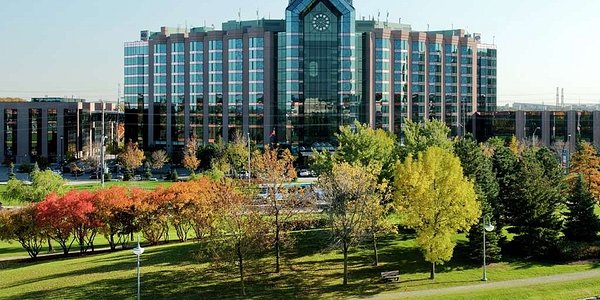 Hilton Toronto/Markham Suites Conference Center & Spa 8500 Warden AvenueMarkham, ON L6G 1A5Tel: 905-470-8500www.torontomarkham.hilton.comStandard King Suites or Standard Two Double Bed Suites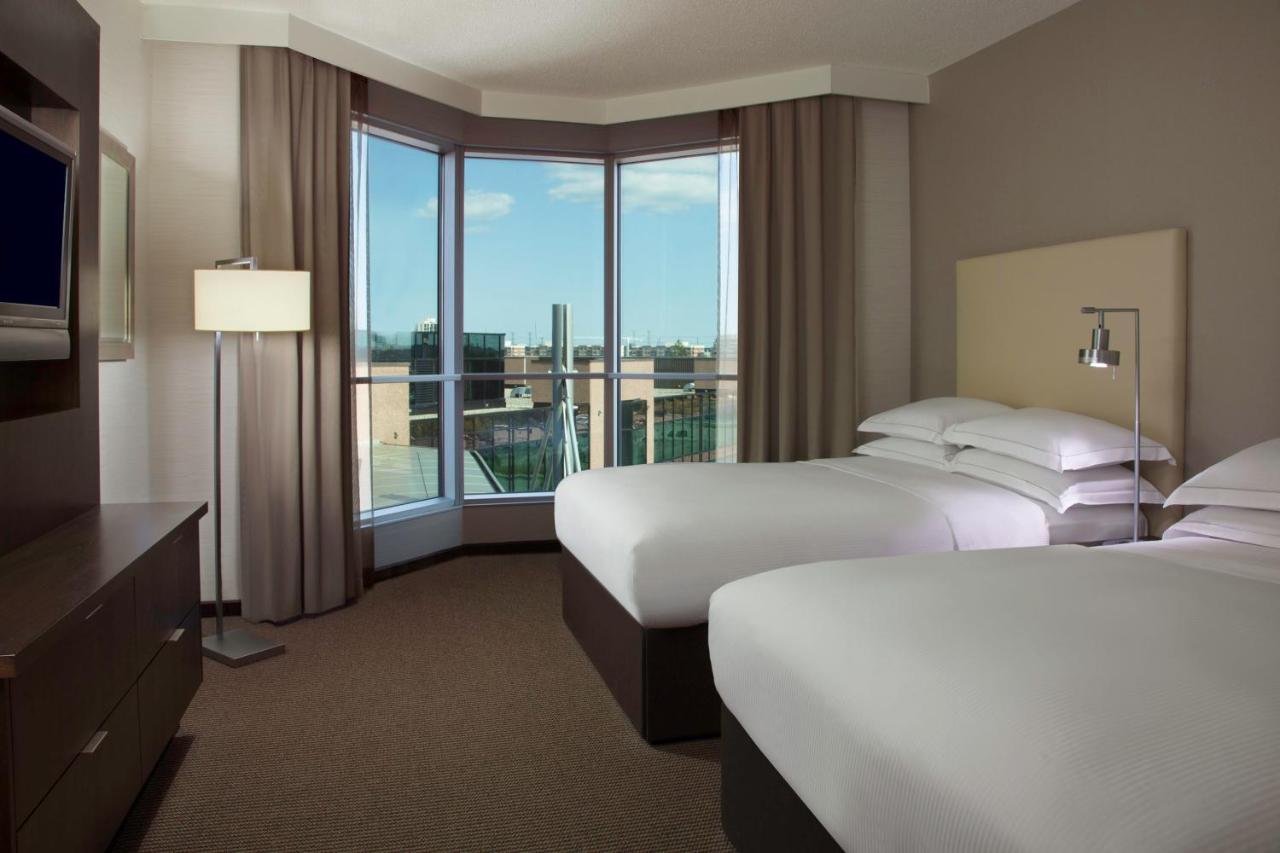 $149.00 single/double per night $169.00 triple per night $189.00 quad per night Taxes and Fees: 13% HST, 4.52% MAT & 3% Common Facility FeeBooking Link: DanceSport Grand Prix Canada 2022 Booking LinkORBook by Phone:  1-800-593-9223---press 1----speak to central reservation associate---GROUP CODE: DANDAC.  A valid credit card is required to make and guarantee individual reservations online. Call hotel directly should your dates of arrival or departure fall outside of the group dates.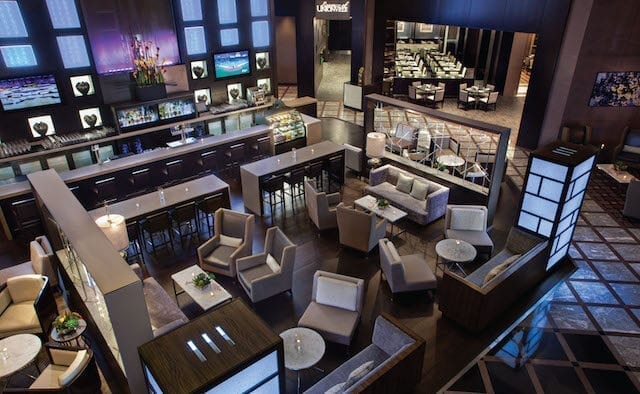 Complimentary WiFiComplimentary ParkingDiscounted Breakfast for $18.00 ++ per personNumerous restaurants within 10 minutesEarly Departure Fee: Confirmation of actual dates needs to be done prior to arrival or at check-in to avoid early departure fees. Currently $75.00, to the individual guest’s account.Individual Cancellation:  Reservations can be cancelled up to 48 hours prior to the day of arrival without penalty. Cancellations received after this cut off period, is subject to charge equivalent to 1-night room and tax to the individual credit card. No shows will be billed to the credit card on file. This cancellation clause supersedes brand cancellation clause. Check-In Time/Check-Out Time:   3pm / 11amGroup Rate Booking Cut Off:  October 1, 2022